Publicado en España  el 26/10/2020 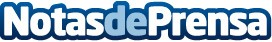 Escuela Des Arts, entre los centros de formación online mejor valoradosLos estudiantes eligen la institución educativa para formarse principalmente por la flexibilidad y la calidad de sus programas formativosDatos de contacto:Comunicación Grupo Esneca910059731Nota de prensa publicada en: https://www.notasdeprensa.es/escuela-des-arts-entre-los-centros-de Categorias: Nacional Artes Visuales Sociedad E-Commerce http://www.notasdeprensa.es